Liceo Scientifico Statale “Michele Guerrisi” Cittanova RC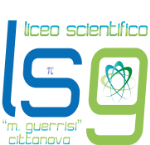 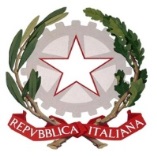 Contrada Casciari s.n.c. - 89022 Cittanova (RC) Tel. 0966/439110Email:  rcps060002@istruzione.it  –  rcps060002@pec.istruzione.itDistr. Scolastico n. 37 – Cod. Mec. RCPS060002 - c.f. 82000460806Modulo Richiesta Armadietto per lo studenteAl Dirigente Scolasticodel Liceo Scientifico di Cittanova (RC)Il sottoscritto _________________________________________________ alunno frequentante laClasse ___________  sez. _____	a.s. __________________Chiede dì poter usufruire per l'anno scolastico in corso dell'armadietto messo a disposizione dalla scuola e si impegna a versare la quota annuale di 15 € e di rispettare quanto segue:L'armadietto serve per consentire il deposito dei materiali scolastici: zaini.  libri, quaderni, camici, tute, etc... è vietato riporvi cibi deperibili; All'atto della sottoscrizione del contratto una copia della chiave viene depositata presso l'Ufficio di Segreteria e l'altra copia consegnata all'alunno, che avrà l'incarico di custodirla e sarà responsabile fino alla consegna della stessa;Ogni armadietto è contrassegnato da un numero, non è consentilo scrivere su di esso nome e segni di identificazione. Gli studenti sono responsabili dell'armadietto, del suo contenuto ed anche della tenuta dello spazio interno che deve essere tenuto pulito e in ordine, non deve essere segnato, scritto, macchiato o danneggiato.Gli studenti sono altresì responsabili della custodia della chiave e dell'uso corretto delle serrature. La chiave è personale e non deve essere data ad altri.La scuola si riserva dì controllare il contenuto dell'armadietto, nonché la buona tenuta dello stesso.L'uso, dell'armadietto può essere revocato in caso di mancato rispetto delle regole di utilizzo, fatto salvo il diritto della Scuola di richiedere il risarcimento per eventuali danni arrecati dagli studenti.	Al termine dell'anno scolastico lo studente deve riconsegnare l'armadietto libero da quanto in esso contenuto e nello stato in cui è stato consegnato. Il versamento di 15 € dovrà essere effettuato sul conto corrente postale del liceo n.346890 con causale “ Versamento per Comodato uso armadietti”.Cittanova, li _______________        L'alunno_______________Il genitore o chi ne fa le veci_______________________